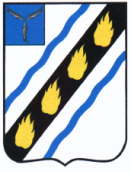 АДМИНИСТРАЦИЯСОВЕТСКОГО МУНИЦИПАЛЬНОГО  РАЙОНАСАРАТОВСКОЙ ОБЛАСТИПОСТАНОВЛЕНИЕот 18.03.2020  № 134р.п. СтепноеО внесении изменений в постановление администрации Советского муниципального района от 19.10.2018 № 604В целях исполнения Положения о порядке предоставления из областного бюджета субсидии бюджетам муниципальных районов и городских округов области на обеспечение повышения оплаты труда некоторых категорий работников муниципальных учреждений и условиях их расходования, утвержденного Постановлением Правительства Саратовской области                от 20 февраля 2018 года № 84-П, руководствуясь Уставом Советского  муниципального района, администрация Советского муниципального района ПОСТАНОВЛЕТ: 	1. Внести в приложение к постановлению администрации Советского муниципального района от 19.10.2018 № 604 «Об утверждении муниципальной программы Реализация мероприятий по повышению уровня оплаты труда некоторых категорий работников МКУ «АХО органов местного самоуправления Советского муниципального района» на 2019-2022 годы» (с изменениями от 15.03.2019 № 134; от 19.11.2019 № 755/1)» следующие изменения:	1.1. Раздел «Паспорт муниципальной  программы» изложить в новой редакции: «                                                                                                                     »;1.2.  Раздел 2 «Основные цели и задачи  Программы, сроки ее реализации» изложить в новой редакции: «Целью  программы является   содействие повышению реального дохода некоторых категорий работников муниципальных учреждений Советского муниципального района и соблюдение федерального законодательства в сфере трудовых отношений. Для реализации намеченной цели предусматривается решение следующих задач повышение оплаты труда некоторых  категорий работников муниципальных учреждений Советского муниципального района путем обеспечения с 1 января 2020 года месячной заработной платы работников муниципальных учреждений, полностью отработавших за этот период норму рабочего времени и выполнивших нормы труда (трудовые обязанности) в размере не менее 12130 рублей; количество работников муниципальных учреждений (за исключением органов местного самоуправления), занятых на полную ставку, заработная  плата которых за полную отработку за месяц нормы рабочего времени и выполнение нормы труда (трудовых обязанностей) в 2020-2022 годах году ниже минимального размера оплаты труда - 0 человек; дополнительное повышение  оплаты труда работников муниципальных учреждений с 1 октября 2019 года на 5 процентов сверх индексации на прогнозный уровень инфляции»;1.3  Раздел 3 «Сроки и этапы реализации муниципальной Программы» изложить в новой редакции: «Реализация программы осуществляется путем предоставления из областного бюджета в 2020-2022 году бюджету Советского муниципального района субсидии  на софинансирование расходных обязательств по обеспечени; месячной заработной платы работников муниципальных учреждений, полностью отработавших за этот период норму рабочего времени и выполнивших нормы труда (трудовые обязанности) в размере не менее 12130 рублей с 1 января 2020 года; дополнительное повышение  оплаты труда работников муниципальных учреждений с 1 октября 2019 года на 5 процентов сверх индексации на прогнозный уровень инфляции.В результате реализации программы планируется достичь следующих результатов:- Повышение доходов некоторых категорий работников муниципальных учреждений района;- повышение качества оказываемых услуг - количество работников муниципальных учреждений (за исключением органов местного самоуправления), занятых на полную ставку, заработная  плата которых за полную отработку за месяц нормы рабочего времени и выполнение нормы труда (трудовых обязанностей) в 2020-2022 годах году ниже минимального размера оплаты труда - 0 человек»;1.4. Раздел 4 «Перечень основных мероприятий муниципальной программы и целевых показателей (индикаторов)» исключить.1.5. Раздел 5 «Объем и источники финансового обеспечения муниципальной программы» изложить в новой редакции:«Объем финансирования программы составляет 3737,4 тыс. рублей (прогнозно), в том числе:- средства областного бюджета – 3602,1 тыс. рублей (прогнозно);- средства бюджета Советского муниципального района – 135,3 тыс. рублей;- внебюджетные средства – 0 рублей (прогнозно).В случае получения доходов из внебюджетных источников (доходы от оказания платных услуг муниципальными учреждениями), указанные средства в необходимых объемах будут направлены на цели софинансирования мероприятий настоящей программы»;1.6. Раздел 6 «Ожидаемые результаты реализации муниципальной программы» исключить.2. Приложение №1 к Программе «Реализация мероприятий по повышению уровня оплаты труда некоторых категорий работников МКУ «АХО органов местного самоуправления Советского муниципального района» изложить в новой редакции согласно настоящему постановлению от 19.10.2018 № 604.3.  Дополнить порядок 	приложением №2 к Программе «Реализация мероприятий по повышению уровня оплаты труда некоторых категорий работников МКУ «АХО органов местного самоуправления Советского муниципального района» согласно  настоящему постановлению от 19.10.2018 № 604.4. Настоящее постановление вступает в силу со дня его официального  опубликования.Глава Советскогомуниципального района                                                                    С.В. ПименовПриложение №1 к постановлению администрации Советского муниципального района «Приложение №1 к муниципальной программе  «Реализация мероприятий по повышению уровня оплаты труда некоторых категорий работников МКУ «АХО органов местного самоуправления Советского муниципального района» на 2019-2022 годы»                                                                                                                                                                                                                                                                                                              »Верно:И.о руководителя аппарата                                                                                                                                                                                                                                        А.К. ДолгановаПриложение №2 к постановлению администрации Советского муниципального района «Приложение №2 к муниципальной программе «Реализация мероприятий по повышению уровня оплаты труда некоторых категорий работников МКУ «АХО органов местного самоуправления Советского муниципального района» на 2019-2022 годы»Сведения о целевых показателях результативности  муниципальной программы  «Реализация мероприятий по повышению уровня  оплаты труда некоторых категорий работников муниципальных учреждений  Советского муниципального района на 2019-2022 год»	                                             »Верно:И.о руководителя аппарата                                                                                                                                                                                                                                       А.К. ДолгановаЦель муниципальной программы:Обеспечение с 1 января 2020 года месячной  заработной платы работников муниципальных учреждений, полностью отработавших за этот период   норму рабочего времени и выполнивших нормы труда (трудовые обязанности) в размере не менее 12130,0 рублей;- дополнительное повышение  оплаты труда работников муниципальных учреждений с 1 октября 2019 года на 5 процентов сверх индексации на прогнозный уровень инфляции.Задачи  муниципальнойпрограммы:Содействие повышению реального дохода некоторых категорий  работников муниципальных учреждений и соблюдению федерального законодательства в сфере трудовых отношений;сохранение кадрового потенциала, повышение престижности и привлекательности работы в муниципальных учреждениях;обеспечение соответствия оплаты труда работников качеству оказываемых ими услугОбъемыфинансового обеспечения муниципальной программы:Объем финансирования программы составляет 3737,4 тыс.рублей, в том числе:на 2019г. - 485,7 тыс. рублей, из них 447,9 тыс. рублей областной бюджет, 37,8 тыс. рублей местный бюджет;на 2020г. - 1083,9 тыс. рублей, из них 1051,4 тыс. рублей областной бюджет, 32,5 тыс. рублей местный бюджетна 2021 г. - 1083,9 тыс. рублей, из них 1051,4 тыс. рублей областной бюджет, 32,5 тыс. рублей местный бюджет.на 2022 г. - 1083,9 тыс. рублей, из них 1051,4 тыс. рублей областной бюджет, 32,5 тыс. рублей местный бюджет.в том числе:местный бюджет 135,3 тыс.рублей   Областной бюджет 3602,1 тыс. рублей   (прогнозно)внебюджетные источники 0 рублей (прогнозно)           Ожидаемые конечные результаты реализации программы - повышение доходов некоторых категорий работников муниципальных учреждений района;- повышение качества оказываемых услуг; - количество работников муниципальных учреждений (за исключением органов местного самоуправления), занятых на полную ставку, заработная  плата которых за полную отработку за месяц нормы рабочего времени и выполнение нормы труда (трудовых обязанностей) в 2020-2022 годах году ниже минимального размера оплаты труда - 0 человек;Сроки реализации муниципальной программыРеализация программы осуществляется в 2019-2022 годах.№п/пНаименование мероприятияСрок исполнения Источники финансирования(тыс. рублей)итого:Исполнители1. Обеспечение повышения оплаты труда некоторых категорий работников муниципальных учреждений.2019Средства областного бюджета 447,9Администрация Советского муниципального района1. Обеспечение повышения оплаты труда некоторых категорий работников муниципальных учреждений.2019Средства бюджета Советского муниципального района 37,8Администрация Советского муниципального района1. Обеспечение повышения оплаты труда некоторых категорий работников муниципальных учреждений.2019Внебюджетные средства0,0Администрация Советского муниципального районаОбеспечение повышения оплаты труда некоторых категорий работников муниципальных учреждений.2020Средства областного бюджета (прогнозно)1051,4Администрация Советского муниципального районаОбеспечение повышения оплаты труда некоторых категорий работников муниципальных учреждений.2020Средства бюджета Советского муниципального района 32,5Администрация Советского муниципального районаОбеспечение повышения оплаты труда некоторых категорий работников муниципальных учреждений.2020Внебюджетные средства(прогнозно)Администрация Советского муниципального районаОбеспечение повышения оплаты труда некоторых категорий работников муниципальных учреждений.2021Внебюджетные средства(прогнозно)Администрация Советского муниципального районаОбеспечение повышения оплаты труда некоторых категорий работников муниципальных учреждений.2021Средства областного бюджета (прогнозно)1051,4Администрация Советского муниципального районаОбеспечение повышения оплаты труда некоторых категорий работников муниципальных учреждений.2021Средства бюджета Советского муниципального района 32,5Администрация Советского муниципального районаОбеспечение повышения оплаты труда некоторых категорий работников муниципальных учреждений.2021Внебюджетные средства(прогнозно)0,0Администрация Советского муниципального районаОбеспечение повышения оплаты труда некоторых категорий работников муниципальных учреждений.2022Средства областного бюджета (прогнозно)1051,4Администрация Советского муниципального районаОбеспечение повышения оплаты труда некоторых категорий работников муниципальных учреждений.2022Средства бюджета Советского муниципального района 32,5Администрация Советского муниципального районаОбеспечение повышения оплаты труда некоторых категорий работников муниципальных учреждений.2022Внебюджетные средства(прогнозно)0,0Администрация Советского муниципального районаИтого 2019 г.:Итого 2019 г.:Итого 2019 г.:485,7 тыс. рублей 485,7 тыс. рублей Итого 2020 г.:Итого 2020 г.:Итого 2020 г.:1083,9 тыс. рублей (прогнозно)1083,9 тыс. рублей (прогнозно)Итого 2021 г.:Итого 2021 г.:Итого 2021 г.:1083,9 тыс. рублей (прогнозно)1083,9 тыс. рублей (прогнозно)Итого 2022г.:Итого 2022г.:Итого 2022г.:1083,9 тыс. рублей (прогнозно)1083,9 тыс. рублей (прогнозно)Итого по программеИтого по программеИтого по программе3737,4 тыс. рублей (прогнозно)3737,4 тыс. рублей (прогнозно)Наименование целевых показателей результативности предоставления субсидииЕдиницы измерения целевых показателей результативностиПланируемые значения целевых показателей результативностиПланируемые значения целевых показателей результативностиПланируемые значения целевых показателей результативностиНаименование целевых показателей результативности предоставления субсидииЕдиницы измерения целевых показателей результативности2020 год2021 год2022 годКоличество работников муниципальных учреждений (за исключением органов местного самоуправления), занятых на полную ставку, заработная  плата которых за полную отработку за месяц нормы рабочего времени и выполнение нормы труда (трудовых обязанностей) в 2020-2022 годах году ниже минимального размера оплаты труда;человек000